В соответствии с Федеральным законом от 29 декабря 2020 года № 473-ФЗ «О внесении изменений в отдельные законодательные акты Российской Федерации», Уставом Старонижестеблиевского сельского поселения Красноармейского района, Положением о бюджетном процессе Старонижестеблиевского сельского поселения Красноармейского района   п о с т а н о в л я ю:1. С 1 января 2022 года утвердить минимальный размер оплаты труда, в сумме 13 890,00 рублей.2. Директору муниципального казенного учреждения культуры «Сельского дома культуры» Гоголь А.М., директору муниципального казенного учреждения культуры «Старонижестеблиевской сельской библиотеки» Крутофал Л.А., начальнику общего отдела администрации Старонижестеблиевского сельского поселения Красноармейского района Супрун Н.В. внести изменения в штатное расписание, согласно данного постановления. 3. Начальнику отдела по бухгалтерскому учету и финансам, главному бухгалтеру администрации Старонижестеблиевского сельского поселения Красноармейского района Коваленко Т.А. внести изменения в сметы расходов утвержденные на 2022 год согласно данного постановления.4. Контроль за выполнением настоящего постановления оставляю за собой.5. Постановление вступает в силу со дня подписания и распространяется на правоотношения возникшие с 1.01.2022 года.Глава Старонижестеблиевского сельского поселенияКрасноармейского района                                                                  В.В. Новак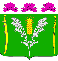 АДМИНИСТРАЦИЯСТАРОНИЖЕСТЕБЛИЕВСКОГО СЕЛЬСКОГО ПОСЕЛЕНИЯКРАСНОАРМЕЙСКОГО РАЙОНАПОСТАНОВЛЕНИЕАДМИНИСТРАЦИЯСТАРОНИЖЕСТЕБЛИЕВСКОГО СЕЛЬСКОГО ПОСЕЛЕНИЯКРАСНОАРМЕЙСКОГО РАЙОНАПОСТАНОВЛЕНИЕАДМИНИСТРАЦИЯСТАРОНИЖЕСТЕБЛИЕВСКОГО СЕЛЬСКОГО ПОСЕЛЕНИЯКРАСНОАРМЕЙСКОГО РАЙОНАПОСТАНОВЛЕНИЕ«__07___»_12____2021 г.№ _183______станица Старонижестеблиевскаястаница Старонижестеблиевскаястаница СтаронижестеблиевскаяОб увеличении минимального размера оплаты трудаСтаронижестеблиевского сельского поселения Красноармейского района 